DOSSIER DE DEMANDE D’AGREMENT CENTRE DE FORMATION 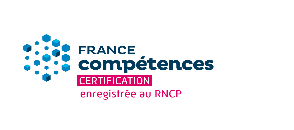 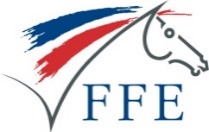 ANIMATEUR D’EQUITATIONÀ retourner accompagné des pièces demandées à : formation@ffe.com – Tout dossier incomplet ne pourra être traité.Région :	RenseignementsCentre de FormationNom du Centre équestre : 	Code adhérent FFE :	Date d'adhésion FFE :	Adresse :	Tel :	Fax :	E-mail : 		Labels FFE Qualité en cours de validité :                                Oui     NonPréciser le(s)quel(s) :Numéro SIRET :	Numéro de Déclaration d’Activité auprès de la Direccte (à fournir au plus tard un mois après le début de la formation si le prestataire n’est pas déclaré au moment de la demande d’agrément) :    		Certification Qualiopi : Oui        Non       En cours     DirigeantNom : …………………………………………………………………………Prénom :	Numéro de Licence FFE : …………………… Numéro de carte professionnelle d'éducateur sportif (si diplômé) :	Tel : ……………………………………..	E-mail :	Formateur Nom : …………………………………………………………………………Prénom :	Numéro de Licence FFE : ……………….…………… Diplôme(s) :	Numéro de carte professionnelle d'éducateur sportif :	Tel : ……………………………………..	E-mail :	Réservé FFEPièces à joindre : Photocopie du (ou des) diplôme(s) du formateur s’il(s) ne figure(nt) pas sur sa licence (voir conditions au règlement p37). Lettre d’engagement sur l’honneur (ci-jointe). Note de présentation de l’organisation pédagogique, administrative, financière et matérielle de la formation
(La note peut être rédigée librement, néanmoins pour faciliter son instruction, la FFE recommande l’utilisation du modèle ci-joint)LETTRE D’ENGAGEMENT SUR L’HONNEURNous soussignés, dirigeant et formateur nous engageons sur l’honneur à respecter les dispositions du règlement de l’Animateur d’Equitation et de ses annexes ainsi que la réglementation en vigueur en matière de formation professionnelle et dans le champ du sport.Nous reconnaissons par ailleurs avoir été informés des points particuliers suivants :(cochez toutes les cases) Le dossier d’inscription de chaque candidat est constitué et vérifié par le centre de formation. Le centre de formation établit sous sa responsabilité une attestation de complétude selon le modèle fourni par la FFE et le transmet à formation@ffe.com avant la date d’entrée en formation. La FFE peut à tout moment demander une copie des pièces justificatives. 
Toute fausse attestation pourra entraîner le retrait immédiat de l’agrément. Le stage de mise en situation professionnelle doit obligatoirement faire l’objet d’une convention de stage. Le centre de formation s’engage à informer systématiquement le stagiaire et son tuteur ou maître d’apprentissage qu’il doit procéder à sa déclaration d’éducateur sportif stagiaire sur le site : https://eaps.sports.gouv.fr/ La mise en situation d’encadrement de publics par le stagiaire au sein de l’entreprise de stage ne peut intervenir qu’après la validation par le centre de formation des exigences préalables à la mise en situation professionnelle sur le livret électronique. L’inscription des candidats à l’examen est subordonnée à l’envoi préalable à formation@ffe.com de l’attestation de stage de mise en situation professionnelle selon le modèle fourni par la FFE. Lors du renouvellement de la présente demande d’agrément, le centre de formation devra être en mesure de fournir des informations précises sur les résultats suivants :Taux de réussite aux certifications par année :nombre de stagiaires entrés en formation,nombre de stagiaires présentés à l’examen,nombre de stagiaires diplômés.Taux d’insertion professionnelle des stagiaires après l’obtention de la certification professionnelle : à 6 mois à 1 anà 2 ans Taux de satisfaction des stagiaires à l’issue de la formationTaux de satisfaction des entreprises de stage à l’issue de la formationNOTE DE PRESENTATION DE LA FORMATION15 pages maximum hors annexesCahier des charges applicable à compter du 24/03/2022 :  Le présent document doit être renseigné en version numérique dans les espaces modifiables (zones encadrées).  Le dossier, une fois rempli, peut être enregistré en PDF depuis votre ordinateur et transmis à la FFE. Il peut être accompagné d'1 seul fichier « annexes » indexé et paginé que vous souhaitez joindre. Tout document manuscrit ou photocopié ne sera pas accepté.Présentation du centre de formationPrésentation généralePrécisez la date de création, les formations proposées, le nombre habituels de stagiaires accueillis et tout autre élément permettant d’apprécier la compétence de l’organisme.Moyens matérielsDécrivez les infrastructures et moyens matériels qui seront utilisées pour la formation : aires de travail, capacité d’accueil d’équidés, salle de cours, logements, documentation, matériel technique et pédagogique, …Moyens en cavaleriePrésentez une description de la cavalerie mise à disposition des stagiaires : nombre, âge, niveau, disciplines pratiquées…Présentation de l’équipe pédagogiqueCoordonnateur de la formationPrésentez l’identité du responsable pédagogique de la formation, ses qualifications, son expérience détaillée, les domaines d’intervention, le pourcentage de la formation qu’il assure en face à face… Précisez en quelques mots comment s’organise la coordination entre les différents intervenants.Formateurs réguliersPrésentez l’identité des formateurs intervenant régulièrement dans la formation, leurs qualifications, leur expérience détaillée, les domaines d’intervention, le pourcentage de la formation qu’ils assurent en face à face et leur statut : salarié, prestataire, …Intervenants extérieurs ponctuelsPrésentez l’identité des partenaires extérieurs – vétérinaire, maréchal, … -  intervenant ponctuellement dans la formation, leurs qualifications, leurs domaines d’intervention, le volume approximatif de formation assuré.Organisation pédagogique de la formationPublics cibles de la formationPrésentez quel est / quels sont les profils types de stagiaires visés par la formation : niveau scolaire, niveau technique, expérience d’animation, etc.…Modalités de sélectionPrésentez les modalités de votre processus de sélection des candidats.Modalités de positionnementPrésentez les modalités de votre processus de positionnement des candidats : outils utilisés, modalités, allègement ou renforcement, etc.Modèle de proposition de parcours de formationPrésentez le modèle de document que vous utilisez à l’issue du positionnement pour formuler la proposition de parcours individuel de formation prévue à l’article 2 du II du règlement de l’AE)Modules de formationComplétez pour chaque module les tableaux ci-dessous.Gestion de l’alternancePrécisez les éléments suivants : volume « standard » du stage dans votre projet de formation – avant éventuelles adaptations lors du positionnement, critères retenus pour le choix d’une structure de stage de mise en situation professionnelle, pour le choix d’un tuteur, modalité du suivi et du lien avec les entreprises de stage, outils existants, …Planning de la formationPrésentez le calendrier prévisionnel de votre première session de formation faisant apparaître les périodes en centre de formation et les périodes de stage, semaine par semaine.Organisation administrativeMontage juridiqueSi le dispositif de formation implique un partenariat entre plusieurs entités juridiques - entreprises, associations, travailleurs indépendants, etc.- décrivez très précisément le rôle de chacun et la nature des liens contractuels entre les parties et quel est l’organisme qui sera l’interlocuteur des stagiaires. Sinon précisez que le club FFE assure 100% de la formation.Suivi administratifDécrivez rapidement votre fonctionnement administratif pour les points suivants : demande d’information, sélection et positionnement, contrat ou convention de formation, suivi des présences, suivi de l’insertion et de la satisfaction.Moyens administratifsDécrivez quels sont les moyens humains et matériels dédiés pour le suivi administratif et financier.Organisation financièreModalités de financementDécrivez ici quelles sont les modalités de financement de la formation envisagées.Eléments budgétairesPrésentez les principaux éléments budgétaires visant à démontrer la viabilité économique du projet de formation.Le dirigeant du club « J’atteste de l’exactitude des renseignements fournis ci-dessus »Date et signature :Le formateur « J’atteste de l’exactitude des renseignements fournis ci-dessus»Date et signature :Reçu le :                                                           Vérifié le :                                               Réponse le :                                

     Défavorable – Motif :                                                                       Favorable N° d’agrément AE-2020-       Le dirigeant du clubNom et prénom :Date et signature :Le formateurNom et prénom :Date et signature :Module 1 : Prise en charge des publics et encadrement des activités équestres – 240hModule 1 : Prise en charge des publics et encadrement des activités équestres – 240hModule 1 : Prise en charge des publics et encadrement des activités équestres – 240hModules et contenusVolumes horaires prévusIntervenant(s) et % d’interventiono	Les fondamentaux de l’accueil et de l’informationo	Communication au sein de l’équipe d’encadrement et avec les pratiquants et leur familleo	Connaissance des principaux produits éducatifs d’un établissement équestreo	Connaissance des publics enfants et leurs particularitéso	Connaissance des publics adolescents et de leurs particularitéso	Connaissance des publics adultes et de leurs particularitéso	Connaissances des publics spécifiques : handicap, insertion, séniors, sport santé, …o	La posture, le rôle et la responsabilité de l’animateuro	Pédagogie : stratégies et démarches d’apprentissage, communication pédagogiqueo	Préparation et conduite de séances et de cycles d’apprentissage et d’animationo	Gestion de la sécurité en situation d’animationo	Gestion de la sécurité en extérieuro	Les techniques d’animation : le jeu, l’aménagement du milieu, gestion de l’espace et des déplacements, gestion du groupe, …o	Progression du cavalier : plan fédéral de formationAutres : TOTAL HEURES :Module 2 : Maîtrise des techniques équestres – 100hModule 2 : Maîtrise des techniques équestres – 100hModule 2 : Maîtrise des techniques équestres – 100hModules et contenusVolumes horaires prévusIntervenant(s) et % d’interventiono	Travail à pied : travail à la longe enrênée et à l’obstacle, travail aux longues rênes o	Travail sur le plato	Travail à l’obstacleo	Travail à l’extérieur et en terrain variéo	Préparation d’un équidé pour le transporto	Embarquer et débarquer un équidéAutres : TOTAL HEURES :Module 3 : Soins et entretien des équidés et des infrastructures – 80hModule 3 : Soins et entretien des équidés et des infrastructures – 80hModule 3 : Soins et entretien des équidés et des infrastructures – 80hModules et contenusVolumes horaires prévusIntervenant(s) et % d’interventiono	Connaissances des poneys : races, catégories de taille, etc.o	Connaissance des équidés : bien être équin, monde sensoriel, comportements, modes de vie et relations socialeso	Alimentation et abreuvement des équidés o	Soins courants, périodiques et de premiers secours des équidéso	Propreté, hygiène, entretien et sécurisation des lieux de vie des équidéso	Propreté, hygiène, entretien et sécurisation des infrastructures et des aires de pratiquesAutres : TOTAL HEURES :Module 4 : Gestion des activités, environnement institutionnel et réglementaire – 70hModule 4 : Gestion des activités, environnement institutionnel et réglementaire – 70hModule 4 : Gestion des activités, environnement institutionnel et réglementaire – 70hModules et contenusVolumes horaires prévusIntervenant(s) et % d’interventiono	Préparation d’animations et de stages équestres à partir des activités de la structure ou des ressources fédéraleso	Promotion des activités de la structure équestreo	Réglementation de l’encadrement professionnel des APS et de l’accueil de mineurso	Environnement institutionnel et obligations réglementaires et en matière d’hygiène et sécurité de la structure équestreo	Réglementation du transport d’équidéso	Les ressources et produits fédérauxTOTAL HEURES :